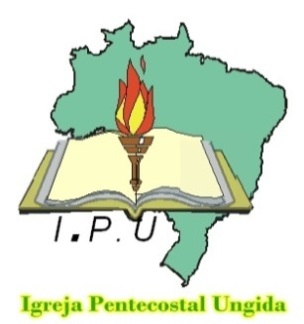 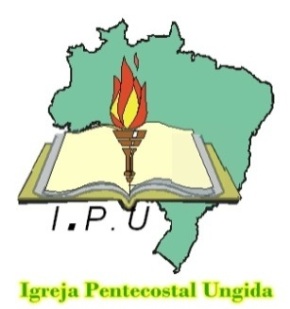 IGREJA  PENTECOSTAL  UNGIDAE.S.T.A.T.Í.S.T.I.C.A__________________________________               __________________________________                         Pastor Presidente                                                              Tesoureiro  RUA - Nº. BAIRRO - EST.CIDADE -CEP. CAMPO DE - MÊS -ANO - 20 OBREIRO  ATUAL -   MEMBROS  DA  IGREJAMEMBROS  DA  IGREJAMEMBROS  DA  IGREJAMEMBROS  DA  IGREJAEXISTENTE  NA  SEDERECEBIMENTO POR CARTARETORNO POR RECONCILIAÇÃODISCIPLINADO POR DESOBEDIÊNCIAMUDANÇA POR CARTABATISMO NO MÊSEXISTENTE NAS CONGREGAÇÕESTOTAL DA MEMBRÉSIA DA IGREJAESCOLA  DOMINICALESCOLA  DOMINICALESCOLA  DOMINICALESCOLA  DOMINICALNº DE ALUNOS NA SEDENÚMERO DE CLASSENº DE  ALUNOS NAS CONGEGAÇÕESNÚMERO DE CLASSETOTAL DE ALUNOS EXISTENTE NO CAMPOTOTAL DE ALUNOS EXISTENTE NO CAMPOTOTAL DE ALUNOS EXISTENTE NO CAMPONº  DE  OBREIROSNº  DE  OBREIROSNº  DE  OBREIROSNº  DE  OBREIROSNº DE PASTORESNº DE EVANGELISTASNº DE PRESBÍTEROSNº DE DIÁCONOSNº DE DIACONIZASNº DE TOTAL DE  OBREIROS EXISTENTE NO CAMPOTOTAL DE  OBREIROS EXISTENTE NO CAMPOTOTAL DE  OBREIROS EXISTENTE NO CAMPOMOVIMENTO FINANCEIROMOVIMENTO FINANCEIROESTATÍSTICA  FINANCEIRAVALORESTOTAL DE OFERTAS ENTRADA DO MÊSTOTAL DE DÍZIMO ENTRADA DO MÊSTOTAL DE SAIDA DO MÊSDÍZIMO DOS DÍZIMOS DO MÊSOFERTA DE MISSÃO DO MÊSOBS. UMA VIA PARA A SECRETARIA DA CGIPU E OUTRA VIA PARA O ARQUIVO DA IGREJA